GOVERNO DO ESTADO DO ESPÍRITO SANTOSECRETARIA DE ESTADO DA EDUCAÇÃOPROGRAMA DE INOVAÇÃO EDUCAÇÃO CONECTADAFORMULÁRIO ANÁLISE DA PRESTAÇÃO DE CONTAS BENEFÍCIO EQUIPAMENTO INFORMÁTICAArt. 27 do Decreto Nº 4883-R, de 11/05/2021, dispõe:O professor contemplado pelo repasse em parcela única deverá iniciar o processo de prestação de contas dentro do prazo de 120 (cento e vinte) dias assinalado no art. 17, inciso I deste Decreto, mediante a apresentação de formulário, na forma do Anexo II.§ 1º A prestação de contas a ser encaminhada pelo Sistema Corporativo de Gestão de Documentos Arquivísticos Digitais – E-Docs, deverá, obrigatoriamente, estar acompanhada da nota fiscal, emitida, na forma da lei, pelo estabelecimento que efetuar a venda, na qual deverá constar impreterivelmente os seguintes elementos: I - emissão em nome do professor beneficiado; II - Descrição do bem adquirido, conforme especificações mínimas definidas no Anexo I deste Decreto; eIII - valor do equipamento novo de informática.§ 2º Excepcionalmente o manual do equipamento novo de informática poderá ser admitido, a fim de complementar as informações exigidas no inciso II, do § 1º deste artigo. § 3º Não serão validados: I - documentos diferentes da nota fiscal para comprovação da aquisição do equipamento novo de informática; II - manuais de usuário ou quaisquer outros documentos apresentados com o propósito de substituir a descrição das configurações constantes da nota fiscal, do microcomputador ou notebook exigida no Anexo I; e III - notas fiscais que: a) estejam em nome de terceiros, ainda que familiar de qualquer grau ou coabitante permanente do beneficiado; ou b) tenham sido emitidas antes da data do repasse em parcela única que custeou a compra.Unidade de Ensino/Setor: __________________________________________________________________Servidor (a): _________________________________________________________________________Nº funcional/vínculo: ________________________Data da Prestação de Contas: _____/_____/________Prestação de Contas Aprovada: (      ) SIM          (       ) NÃOData do Resultado da Prestação de Contas: _____/_____/________Observações:______________________________________________________________________________________________________________________________________________________________________________________________________________________________________________________________________________________________________________________________________________________________________________________________________As informações acima prestadas serão registradas no Sistema Integrado de Administração de Recursos Humanos do Espírito Santo – SIARHES pela chefia imediata (responsável pela avaliação e homologação final da prestação de contas) na tela Atributos de Funcionários – Atributo: AJUDA CUSTO MAGIS.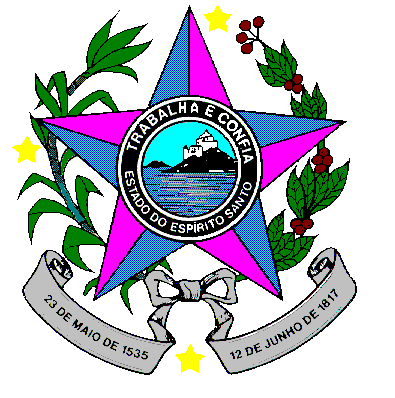 